Nombre del alumno/a:_____________________________________________________________________________________________________________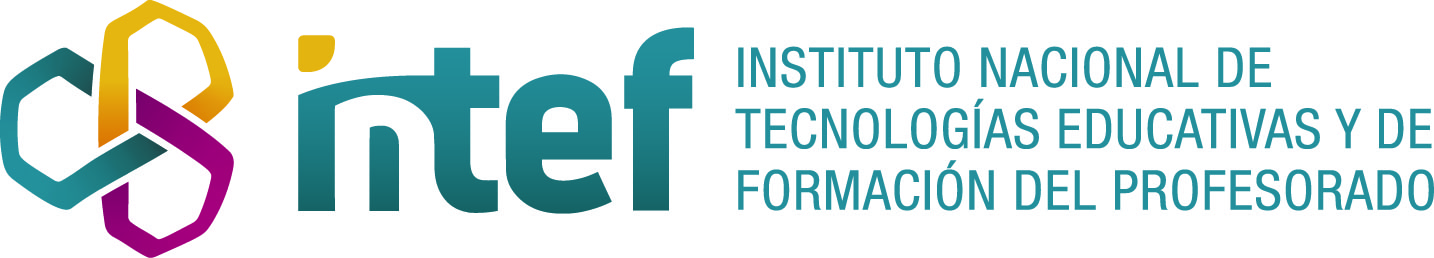 RÚBRICA “EL SUJETO Y EL PREDICADO”ASPECTOS321SUJETOSe refiere al grado de adquisición de la comprensión de este contenido.30%Conoce y sabe explicar qué es el sujeto. Además lo reconoce en las oraciones y sabe poner diversos ejemplos.Reconoce el sujeto de las oraciones pero no sabe explicarlo.No comprende qué es el sujeto o no sabe poner ejemplos.PREDICADO
Se refiere al grado de adquisición de la comprensión de este contenido.30%Conoce y sabe explicar qué es el sujeto. Además lo reconoce en diversas oraciones y pone ejemplos.Reconoce el predicado de las oraciones pero no sabe explicarlo.No comprende qué es el predicado o no sabe poner ejemplos.COMPETENCIA DIGITAL
Se refiere a la capacidad del alumno para desenvolverse con soltura en la resolución de tareas con el dispositivo digital
10%El alumno es capaz de desenvolverse con soltura con las TIC.Tiene dificultades para utilizar las TIC con las finalidades propuestas.No es capaz de utilizar las TIC con las finalidades educativas propuestas.COMPETENCIA SOCIAL Y CÍVICASe refiere a la capacidad del alumno para respetar: el turno de palabra, silencio, escucha activa…
20%Conoce y sigue las normas básicas para el intercambio comunicativo.Conoce pero no sigue siempre las normas básicas para el intercambio comunicativo.No conoce o no sigue las normas básicas para el intercambio comunicativo.SENTIDO DE LA INICIATIVA Y ESPÍRITU EMPRENDEDORSe refiere al grado de adquisición de esta competencia.10%Tiene iniciativa y es emprendedor a la hora de realizar las actividades.En ocasiones tiene iniciativa o emprendiduría a la hora de realizar las actividades.No tiene iniciativa ni emprendiduría en la realización de las actividades.